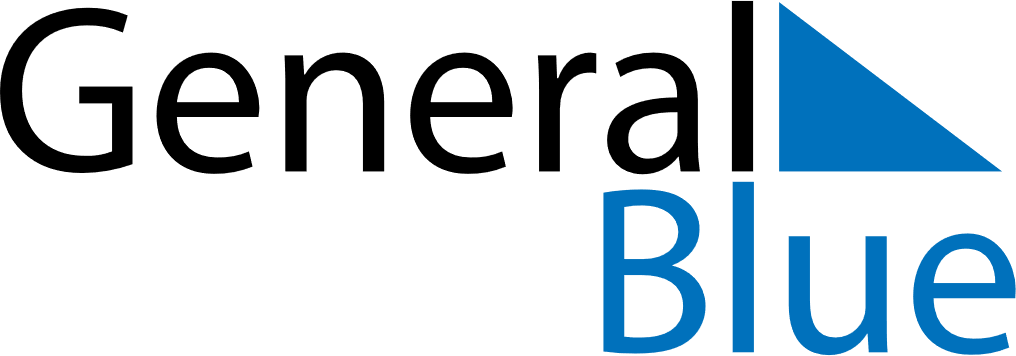 April 2020April 2020April 2020MozambiqueMozambiqueSUNMONTUEWEDTHUFRISAT1234567891011Women’s Day12131415161718192021222324252627282930